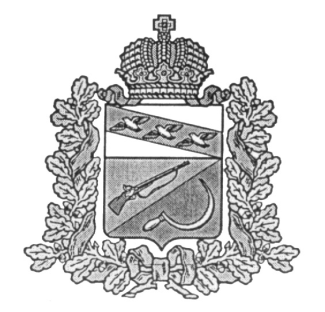 АДМИНИСТРАЦИЯКОСОРЖАНСКОГО СЕЛЬСОВЕТАЩИГРОВСКОГО РАЙОНА КУРСКОЙ ОБЛАСТИП О С Т А Н О В Л Е Н И Еот «27» декабря   2017 г.                  № 157Об утверждении плана закупок товаров,работ, услуг для обеспечения нуждАдминистрации Косоржанского сельсоветаЩигровского  района Курской областина 2018 финансовый год и на плановый период2019 и 2020 годов  В соответствии с  требованиями ст. 17 Федерального Закона №44-ФЗ  от 05.04.2013 «О контрактной системе в сфере закупок товаров, работ, услуг для обеспечения государственных и муниципальных нужд», Постановления Правительства Российской Федерации от 21.11.2013 г. №1043 «О требованиях к формированию, утверждению и ведению планов закупок, товаров, работ, услуг для обеспечения нужд субъекта Российской Федерации и муниципальных нужд, а также требованиях к форме планов закупок товаров, работ, услуг, Постановления Администрации Косоржанского сельсовета Щигровского района Курской области № 130 от 28.11.2017 г. «О порядке формирования, утверждения и ведения плана закупок товаров, работ, услуг для обеспечения нужд Косоржанского сельсовета Щигровского района Курской области» Администрация Косоржанского сельсовета Щигровского района  постановляет:1.Утвердить план закупок товаров, работ, услуг для обеспечения нужд Администрации Косоржанского сельсовета Щигровского района Курской области на 2018 финансовый год и на плановый период 2019 и 2020 годов.2.Контрактному управляющему не позднее 29 декабря 2017 г. разместить план закупок товаров, работ, услуг для обеспечения нужд Администрации Косоржанского сельсовета Щигровского района Курской области на 2018 финансовый год и на плановый период 2019 и 2020 годов на Официальном сайте Единой информационной системе в сфере закупок (ЕИС) www.zakupki.gov.ru.3.Контроль за исполнением настоящего Постановления оставляю за собой.Глава Косоржанского сельсоветаЩигровского района                                                        Иголкина А.П.